How to Use the Smeg OvenThe main power ON / Off switch is on the wallFunction KnobFar right hand sideThis knob can be used to:Turn the oven On / Off locallySelect a functionTemporarily start or stop a functionPress and hold the function knob for approx. 3 seconds to immediately terminate any cooking operationControl Panel Programming KnobProgramming knob (left hand side)This knob can be used to select:The cooking temperatureThe duration of a functionProgrammed cooking proceduresThe current timeThe turning on / or off of the light inside the applianceDisplayCentral panelDisplays the current time of 00.00 set the current time as follows:Turn the Programming Knob to set the displayed hourPress the Programming KnobTurn the Programming Knob to set the minutesPress the Programming Knob to complete the settingThe current time will then be displayedTo select the required cooking temperature turn the Programming KnobThe Power and function will be displayed in the control panelAny time set ie the using the Timer will be displayed in the control panelUsing the OvenHaving switched the oven ON via the wall switchPress the Function Knob to turn on the displayTurn the Function Knob to the right or left to select the required functionGrill (oven door closed when grilling)Fan AssistedFan with grillPress the Programming KnobTurn the Programming Knob to set the temperature Press the Programming Knob or wait 3 secondsPress the Function Knob to start cookingPreheating StageCooking itself is preceded by a preheating stage, which allows the appliance to heat to the cooking temperature more quickly.  The   light flashed to indicate that this stage is in progress.  When the preheating stage is over the indicator light will remain lit steadily and a buzzer will sound to indicate you can start cooking.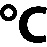 Setting the Oven timer:Press the Programming Knob once the 00.00 appears on the control panel together with the bell symbolTurn the Programming Knob to set the duration (from 1 minute to 4hrs).  After a few seconds the bell symbol will stop flashing and the countdown startsWait for the buzzer to indicate that the time has finished.  The bell symbol will flashTurn the Programming Knob to select further cooking time, or else press the Programming Knob to stop the buzzerEnd of CookingSwitch oven off locally via the Function KnobSwitch oven off via power switch on the wallWipe up any spills in the ovenChinnor Village Hall Committee ask all Users of the kitchen equipment to leave it in a clean and useable condition ready for others